Полезные ссылкиСПРАВОЧНЫЕ РЕСУРСЫ ИНТЕРНЕТhttp://megabook.ru/ - Мегаэнциклопедия Кирилла и Мефодияhttps://ru.wikipedia.org/wiki/   -Википедия - свободная энциклопедияhttp://www.bibliotekar.ru/slovari.htm- Справочная литература. Словари, энциклопедииhttp://dic.academic.ru/contents.nsf/enc_tech/  - Словари и энциклопедии на академикеhttp://www.encyclopedia.ru/ - Мир энциклопедий http://www.mining-enc.ru/ -Горная энциклопедияБИБЛИОТЕКИhttp://gpntb.ru/   Государственная публичная научно-техническая библиотека России (ГПНТБ России)http://bgunb.ru/AboutLibrary.aspx Белгородская государственная универсальная научная библиотека  (БГУНБ)http://yakovlbibl.ru/  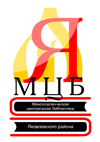 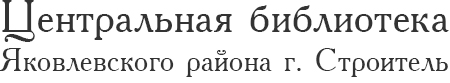 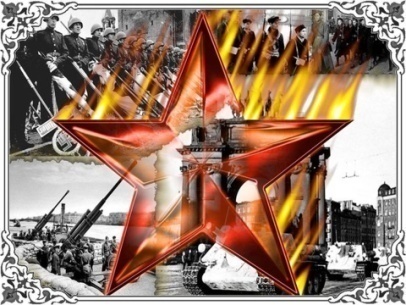 «Мы этой памяти верны…»Великой Отечественной войне посвящаетсяhttp://podvignaroda.mil.ru/?#tab=navHome  ЭЛЕКТРОННЫЙ БАНК ДОКУМЕНТОВ «ПОДВИГ НАРОДА В ВЕЛИКОЙ ОТЕЧЕСТВЕННОЙ ВОЙНЕ 1941-1945 ГГ.»http://pobeda.elar.ru/  КАЛЕНДАРЬ ПОБЕДЫ http://www.pomnivoinu.ru/home/catalog/6/   Помни войну. Каталог сайтов о Великой Отечественной войне 1941-1945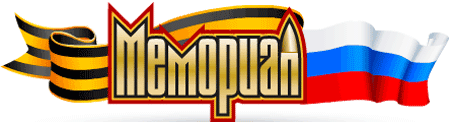 http://www.obd-memorial.ru/html/index.html   Обобщенный банк данных содержит информацию о защитниках
Отечества, погибших и пропавших без вести в период Великой
Отечественной войны и послевоенный период.http://grandwar.kulichki.net/         Как наши деды воевали Рассказы о военных конфликтах Российской империи.ХУДОЖЕСТВЕННАЯ ЛИТЕРАТУРАhttp://www.lib.ru/   Библиотека М. Мошкова http://magazines.russ.ru/ "Журнальный зал" - библиотека современных  литературных журналов Россииhttp://antologia.xxc.ru/  Антология Русской Поэзииhttp://medien.ru/home Тематический информационный сайт охватывает практически все темы, имеющие отношение к книгам и литературе. Масса полезной информации для школьников, студентов, начинающих авторов. Удобная навигация благодаря подробным тематическим указателям и многочисленным перекрестным ссылкамКАЛЕНДАРИ В ИНТЕРНЕТЕ САЙТЫ БЕЛГОРОДЧИНЫwww.beladm.ru   - Официальный сайт органов местного самоуправления города Белгорода.http://yakovl-adm.ru/   -  Официальный сайт администрации Яковлевского районаЛюди http://www.peoples.ru/ Крупнейший энциклопедический ресурс Интернета.   http://www.rubricon.com/ХРОНОС - всемирная история в Интернете http://www.hrono.info/index.phpЭнциклопедия замечательных людей и идей http://www.abc-people.com/index.htm